Муниципальное бюджетное дошкольное образовательное учреждение «Детский сад № 90 г. Челябинска» (МБДОУ «ДС № 90 г. Челябинска»)СТАТЬЯТема: Использование технологии Синквейн как средства развития 
речи старших дошкольниковСегодняшний день отличается активным ростом новых развивающих технологий, многие из которых можно успешно использовать в коррекционной работе. Необходима опора на личностно-ориентированный, системно-деятельностный, комплексный и дифференцированный подходы, которые способствуют совершенствованию мыслительных и познавательных способностей, развитию лексико-грамматического строя и связной речи дошкольников, и соответствуют требованиям ФГОС ДО и запросам современного общества.Одним из эффективных методов в развитии речи детей является работа над созданием нерифмованного стихотворения — синквейна, который позволяет активизировать познавательную деятельность и способствует развитию речи.Синквейн, который используется с дидактическими целями, называется дидактическим. Процедура составления дидактического синквейна позволяет гармонично сочетать элементы всех трех основных образовательных систем: информационной, деятельностной и личностно-ориентированной. Данный метод может легко интегрироваться с другими образовательными областями коррекционной программы, а простота построения синквейна позволяет быстро получить результат.Актуальность технологии: технология «Синквейн» универсальна, она не требует особых условий применения и органично вписывается в работу по развитию лексико-грамматических категорий, способствует обогащению словаря, дает педагогам оценить уровень усвоения ребенком пройденного материала, развивает психические функции (память внимание, мышление) и позволяет ребенку быть активным творческим участником образовательного процесса; создает условия для развития личности, способной критически мыслить, т. е. исключать лишнее и выделять главное, обобщать, классифицировать.Цели проведения технологии: Обогащает словарный запасПодготавливает к краткому пересказуУчит формулировать идею (ключевую фразу)Позволяет почувствовать себя на мгновение творцомПолучается у всехВ последнее время все чаще и чаще стали появляться данные о том, что поступающие в первый класс дети имеют низкий уровень развития речи: дошкольники не умеют составлять описательные, сюжетные, творческие рассказы, не способны полно и точно пересказать прочитанное, их связные высказывания довольно краткие, рассказы отличаются непоследовательностью в воспроизведении событий, уровень информативности высказываний крайне низкий. Очень часто встречаются дети, которым трудно выучить стихотворение, запомнить текст. А ведь развитие речи детей, тем более на пороге школьного обучения, является одной из самых актуальных проблем, и наиболее благоприятным для развития всех сторон речи является именно дошкольный возраст. Богатая и хорошо развитая речь служит в дальнейшем средством полноценного общения и развития личности.Для того чтобы наиболее правильно, полно и точно выразить свою мысль, ребенок должен иметь определенный лексический запас. Одним из эффективных методов обогащения лексического запаса дошкольников является технология «Синквейн».«Синквейн» в переводе с франзузского языка означает «стихотворение из пяти строк». Родоначальником синквейна считают американскую поэтессу Аделаиду Крэпси. Такое понятие, как синквейн, она создала в начале XX века, вдохновившись короткими японскими стихами - хоку. Хоку - жанр японской поэтической миниатюры, как правило, короткий стих из трех строчек. Пример:С ветки на веткиТихо стекают капли.Дождик весенний.Синквейн-это тоже своего рода стихотворение, только стихотворение это – нерифмованные стихи, в которых нет рифмы, но есть смысл.Традиционный синквейн состоит из пяти строк и основан на подсчете слогов в каждом стихе: его слоговая структура -2-4-6-8-2, всего – 22 слогаВ работе с детьми в ДОУ применяется дидактический синквейн, в котором чёткое соблюдение правил составления не обязательно. Синквейн состоит из пяти строк:1. Первая строка синквейна - заголовок, тема, состоящие из одного слова (обычно существительное или местоимение, означающее предмет или действие, о котором идёт речь). Чаще всего в первой строке пишется всего одно слово, но иногда и небольшое словосочетание. Обычно, первое слово отвечает на вопросы: кто? что?2. Вторая строка - два слова (или словосочетание), которые описывают свойства и признаки этого предмета или явления. По части речи это обычно причастия или прилагательные, отвечающие на вопросы: какой? какая? какое? какие? Это описание признаков предмета или его свойств, раскрывающие тему синквейна.3. Третья строка обычно состоит из трёх глаголов или деепричастий (иногда это могут быть словосочетания), описывающих действия предмета или явления. Отвечают на вопрос: что делает? что делают?4. Четвёртая строка - это словосочетание или предложение, состоящее из нескольких слов, которые отражают личное отношение автора синквейна к тому, о чем говорится в тексте. Иногда это может быть просто известный афоризм, фраза или что-то подобное, иногда даже небольшой стих. Самый традиционный вариант, когда эта фраза состоит из четырех слов.5. Пятая строка - последняя. Одно слово - существительное для выражения своих чувств, ассоциаций, связанных с предметом, о котором говорится в синквейне, то есть это личное выражение автора к теме или повторение сути, синоним. Это как бы резюме всего стихотворения, отражающее суть предмета или явления, о котором говорится в данном синквейне, и мнение автора об этом. Обычно, как часть речи также существительное или местоимение и отвечает на вопрос: кто? что? Чтобы детям было проще запомнить, какие слова должны быть в каждой из строк, им предлагаются схемы или алгоритмы составления синквейнов. Зачастую, такие схемы делают в виде елочки, каждый ярус которой схематически изображает необходимое слово. Такая наглядность позволяет детям быстрее запомнить правила составления синквейна.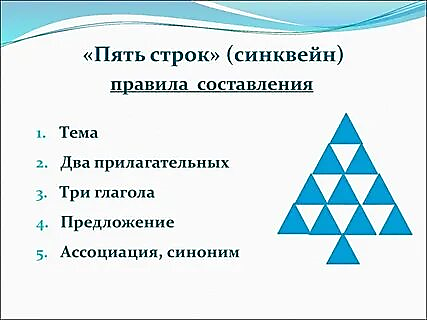 Рисунок 1 – Правила составления синквейнаВ дошкольном возрасте игра является ведущим видом деятельности. Синквейн - это тоже игра. Игра по заданным правилам. Такую игру можно использовать как в рамках непосредственной образовательной деятельности, так и в культурных практиках, в самостоятельной деятельности, в игровой деятельности, а также - рекомендовать родителям в качестве работы с детьми по развитию речи и подготовке к школе.Синквейн в практике работы с детьми дошкольного возраста направлен на обучение дошкольников умению обобщать полученные знания посредством речевого выражения. В процессе составления синквейна происходит активизация словаря детей путем подбора существительных, прилагательных и глаголов на определенную заданную тему. Кроме того, синквейн позволяет активизировать еще и эмоциональный словарь дошкольников, так как предполагается задание выразить словами свои эмоции по отношению к заданной теме.Чтобы составить синквейн, нужно научиться находить в тексте, в материале главные элементы, делать выводы и заключения, высказывать своё мнение, анализировать, обобщать, вычленять, объединять и кратко излагать. Таким образом, можно сказать, что технология синквейна носит характер комплексного воздействия на ребенка (одновременно развивает речь, память, внимание, мышление).Для того, чтобы ясно, связно и грамматически точно выразить свою мысль, ребенок должен иметь достаточный словарный запас. Поэтому, работу необходимо начинать с расширения и совершенствования словаря. Чем богаче будет словарный запас ребёнка, тем легче ему будет построить не только синквейн, но и пересказать текст и выразить свои мысли.Поэтому работа по обучению дошкольников составлению синквейна ведется поэтапно:Подготовительный этап:Цель этапа: знакомство и обогащение словаря дошкольников словами-понятиями: «слово-предмет», «слово-определение», «слово-действие», «слово-ассоциация», «предложение».Знакомя детей с понятием «слово, обозначающее предмет (живой, неживой) и «слово, обозначающее действие предмета», мы тем самым готовим платформу для последующей работы над нераспространенным предложением и его схемой. Графические схемы помогают детям более конкретно ощутить границы слов и их раздельное написание. Знакомя детей со словом, обозначающим признак предмета, мы учим дошкольников составлять распространенное предложение. Завершается работа формированием умения строить нераспространенные и распространенные предложения разных структур, опираясь на сюжетные картинки, вопросы, схемы и т. д. Знакомим детей со словами-ассоциациями, связанными по смыслу с описываемым предметом (иногда это слово является синонимом).Формы организации образовательного процесса:1. НОД (фронтальная, подгрупповая, индивидуальная).2. Словесные игры и упражнения («Кто это? Что это?», «Отгадай загадки», «Узнай по описанию», «Скажи, какой? какая? какое? какие?», «Подбери признаки», «Кто что делает?» и другие). Словесные игры просты в работе, так как не требуют специальной подготовки, поэтому в них можно играть даже в свободное время.3. Дидактические игры «Найди пару», «Кто что делает?», «Слова с противоположным значением» и др. 4. Игры малой подвижности («У Маланьи, у старушки», «Что мы делаем – не скажем», «Живые слова» и другие).На данном этапе очень важно научить детей выражать свое личное отношение к теме одной фразой, а также использовать знание пословиц, поговорок по заданной теме. Дети составляют предложения по картинкам, используя схемы.Основной этап:Цель этапа: знакомство с алгоритмом составления синквейна, формирование первоначального умения составлять синквейн с помощью педагога.«Сочинения» имеют различную тематику, хорошо знакомую детям.Практический этап:Цель: совершенствование навыка составления синквейна.Целесообразно использовать для закрепления изученной лексической темы. При составлении с дошкольниками важно помнить, что необходимо использовать только хорошо известные темы и обязательно показывать образец. При помощи наводящих вопросов дети учатся выделять главную мысль, отвечать на вопросы, и по определенному алгоритму создают свои устные нерифмованные стихотворения.Пример:Лексическая тем «Дикие животные»Кто? - Волк.Какой? - Серый, злой.Что делает? - Воет, нападает, охотится.Предложение - Серый волк зубами щелк!Ассоциация - Зверь. Лексическая тема «Дом»Что? - ДомКакой? - Высокий, многоэтажныйЧто делает? - Защищает, греет, охраняетПредложение - Крыша над головойАссоциация - Моя крепость.Лексическая тема «Игрушки»Что? - МячКакой? -  Круглый, гладкийЧто делает? - Прыгает, катится, сдуваетсяПредложение - У меня есть круглый, гладкий мяч.Ассоциация - ИгрушкаКак видно из примеров, количество слов может быть не строго по правилам - ведь это работа детей, их творчество, их сочинительство.Синквейн в дошкольном возрасте является отличным методом развития речи детей, умеющих читать. Но, как правило, таких детей в детском саду немного, в основном, это воспитанники подготовительных групп, поэтому при составлении синквейнов с детьми, которые не умеют читать нужно задавать наводящие вопросы, а еще лучше - определить систему знаков, подсказок, символов, мнемотабличек, обозначающих вопросы для детей: 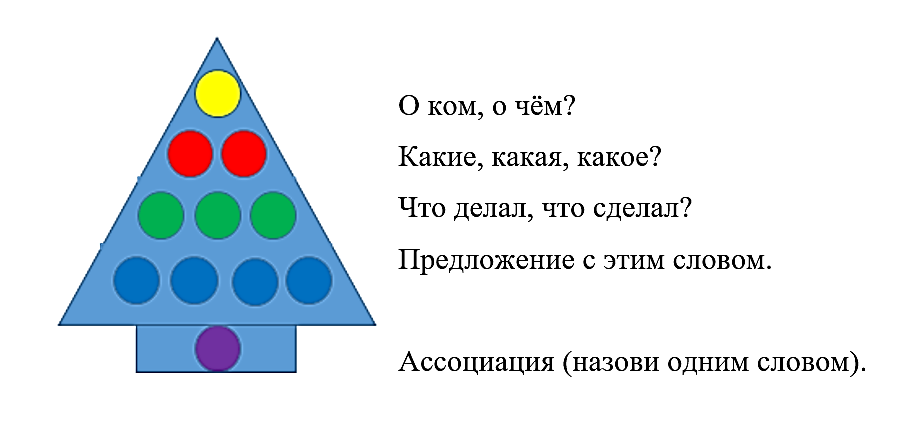 Рисунок 2 – Алгоритм составления синквейнаПример.Кто? - Волк.Какой? - Серый, злой.Что делает? - Воет, нападает, охотится.Предложение - Серый волк зубами щелк!Ассоциация - Зверь.При помощи наводящих вопросов дети учатся выделять главную мысль, отвечать на вопросы, и по определенному алгоритму создают свои устные нерифмованные стихотворения.Использование технологии синквейна позволяет обогащать и активизировать активный и пассивный словарь детей, глагольный словарь, лексический словарь, словаря синонимов, словарь прилагательных; учит детей грамматически правильно оформлять фразу, развивает ассоциативное, наглядно-образное и логическое мышление дошкольников.Составление синквейна – это веселая и увлекательная речевая игра для детей, с помощью которой дошкольники учатся выделять главные признаки предмета, явления, характерные особенности, подводить итоги и делать свои выводы о предмете или явлении. А самое главное, метод синквейна позволяет детям практиковаться в умении связно формулировать свои высказывания. Единственное правило, которое должно соблюдаться при использовании такого метода работы- это определенный запас знаний детей. Без определенного уровня знаний, без умения классифицировать, подбирать обобщающие понятия, составить синквейн ребенку будет очень сложно.Также необходимо обязательно показывать детям образец составления синквейна - так дети гораздо быстрее освоят данную технологию.Конечно, в данной работе есть и свои трудности.Во-первых, не всем детям нравятся речевые игры. Детей больше привлекают подвижные, сюжетно-ролевые игры, игры, направленные на выражение эмоций. И здесь главное объяснить, что синквейн - это тоже своего рода выражение эмоций, демонстрация личного отношения к какому-то предмету, явлению или событию. Личный пример педагога, в данном случае, показывающий, как можно эмоционально прочитать синквейн - очень заразителен!Во-вторых, слабый словарный запас у некоторых детей затрудняет организацию работы с использованием синквейна. Не все дети умеют выражать свои мысли, не все умеют выделять главное. Поэтому необходимо поощрять и поддерживать детей, помогать им в составлении (сочинении) синквейна. Процесс освоения правил написания синквейна постепенный. Сначала дети запоминают одно правило, затем другое. Игровая подача материала обязательно даст нужный результат.На помощь нам также приходят синквейн-загадки: детям называются характеристики явления или предмета, а они должны угадать, о чем же идет речь.Примеры синквейнов-загадок:1.Зеленый, полосатый, сахарный – растет, зреет, поспевает – если постучать - может лопнуть – самая вкусная ягода! (Арбуз)2.Добрый, иногда строгий – занимается и играет с детьми, беседует с родителями – я с удовольствием бегу к нему на встречу – работает в детском саду! (воспитатель).3.Зимний, снежный, долгожданный - мчится, спешит, готовит подарки -один из самых любимых праздников детворы - праздник бывает раз в году (Новый год).В таких загадках мы также учим детей выделять главное, подбирать глагольный словарь, слова-признаки предметов, учим находить синонимы и подбирать слова-ассоциации.Еще один прием, используемый в работе с детьми по технологии синквейн - соревновательный характер деятельности. Чтобы составить синквейн за заданную тему, можно предложить детям соревнование: кто больше назовет нужных слов (глаголов, прилагательных, синонимов). Детям очень нравятся такие соревнования. Результатом использования технологии синквейн является хорошо развитая речь детей, расширение словарного запаса, развитие мышления и формирование уверенности в своих силах. С помощью синквейна любой ребенок может реализовать свои творческие и интеллектуальные способности. Чем выше уровень речевого развития ребенка, тем интереснее получаются синквейны.Таким образом, технология синквейн органично вписывается в работу с детьми старшего дошкольного возраста, дает возможность педагогу оценить уровень усвоения ребенком пройденного материала, носит характер комплексного воздействия, позволяет ребенку быть активным, творческим участником образовательного процесса.Применение методики дидактического синквейна в работе с детьми позволяет сделать следующие выводы:1. У детей формируется интерес к познанию объектов и явлений, их свойств, действий, строений; причинно-следственным, временным отношениям.2. Закрепляются знания детей о словах – предметах, словах – признаках, словах – действиях.3. Обогащается словарь, активизируется употребление в речи детей синонимов, омонимов, фразеологизмов.4. Совершенствуется вербальный анализ и синтез, способствует развитию памяти, внимания, мышления.5. Развивается ассоциативное мышление, умение рассуждать на заданную тему.Чем разнообразней будут схемы синквейна, тем больше будет интереса у детей к тому, что положительно будет влиять на развитие детей, так как связная речь является важным показателем умственных способностей ребенка и готовности его к будущему обучению в школе.Список использованных источниковАкименко В.М. Развивающие технологии в логопедии. / В.М.Акименко.– Ростов Н/Д; изд. Феникс, 2011.-111 с.Душка Н.Д. «Синквейн в работе по развитию речи дошкольников». /Н.Д.Душка. Журнал «Логопед» № 5 (2005).Ушакова О.С. «Развитие речи и творчества дошкольников»./О.С.Ушакова. – Т.Ц. Сфера, 2005.-415сУшакова О.С., Струнина Е.М. «Методика развития речи детей дошкольного возраста».- Владос- Москва, 2010Филичева Т. Б., Чиркина Г. В. «Подготовка к школе детей общим недоразвитием речи в условиях специального детского сада». М. ,1999Выполнил 
учитель-логопед первой квалификационной категории 
Сокушева Е. В.«26» декабря 2022 г